Информационно-методический центрКрасносельского района Санкт-ПетербургаВсероссийская олимпиада школьниковшкольный этап2019-2020 учебный годЗАДАНИЕпо предмету биология8 классРаздел 1. Тест Вам предлагаются задания с выбором одного правильного ответа из четырех. Максимальное количество баллов, которое можно набрать, -  20. Номер правильного  ответа запишите в бланке ответов.Ответ:    Ответ:    Запишите в таблицу выбранные цифры под соответствующими буквами.Ответ: Запишите в таблицу выбранные цифры под соответствующими буквамиОтвет: Ответ:Раздел 2.Подпишите указанные на рисунке элементы (органы или участки органов), обозначьте цифрой и внесите в таблицу в бланке ответов. Максимальное количество баллов, которое можно набрать, -  10.  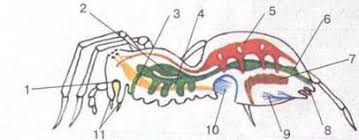 Раздел 3. Вам предлагается заполнить таблицу. Максимальное количество баллов, которое можно набрать, -  10.  Заполните в ячейках таблицы в бланке ответов характеристики различных одноклеточных организмов.Раздел 4.Вам предлагается задание. Необходимо высказать своё мнение и аргументировать его. Максимальное количество баллов, которое можно набрать, -  5.  Ваш ответ запишите в бланке ответов.Какие особенности внешнего строения характерны для взрослой стадии насекомых, обитающих в почве?1.Приспособленность травянистых растений к жизни в тундре заключается в:Приспособленность травянистых растений к жизни в тундре заключается в:Приспособленность травянистых растений к жизни в тундре заключается в:Приспособленность травянистых растений к жизни в тундре заключается в:Приспособленность травянистых растений к жизни в тундре заключается в:Приспособленность травянистых растений к жизни в тундре заключается в:1Уменьшении числа листьев в связи с наличием в почве избытка водыУменьшении числа листьев в связи с наличием в почве избытка водыУменьшении числа листьев в связи с наличием в почве избытка водыУменьшении числа листьев в связи с наличием в почве избытка водыУменьшении числа листьев в связи с наличием в почве избытка воды2Развитии длинных корней при избытке воды в верхних слоях почвыРазвитии длинных корней при избытке воды в верхних слоях почвыРазвитии длинных корней при избытке воды в верхних слоях почвыРазвитии длинных корней при избытке воды в верхних слоях почвыРазвитии длинных корней при избытке воды в верхних слоях почвы3Повышенном содержании хлорофилла в клетках листьевПовышенном содержании хлорофилла в клетках листьевПовышенном содержании хлорофилла в клетках листьевПовышенном содержании хлорофилла в клетках листьевПовышенном содержании хлорофилла в клетках листьев4Образовании плодов и семян в короткие срокиОбразовании плодов и семян в короткие срокиОбразовании плодов и семян в короткие срокиОбразовании плодов и семян в короткие срокиОбразовании плодов и семян в короткие сроки2.Из перечисленных структур у растений живыми клетками образованы:Из перечисленных структур у растений живыми клетками образованы:Из перечисленных структур у растений живыми клетками образованы:Из перечисленных структур у растений живыми клетками образованы:Из перечисленных структур у растений живыми клетками образованы:Из перечисленных структур у растений живыми клетками образованы:1Ситовидные трубки33Сосуды Сосуды 2Волокна 44Чечевички Чечевички 3.Корневые волоски служат для:		Корневые волоски служат для:		Корневые волоски служат для:		Корневые волоски служат для:		Корневые волоски служат для:		Корневые волоски служат для:		1Защиты корней от холода33Всасывание водыВсасывание воды2Маскировки корней от вредителей44Запасания крахмалаЗапасания крахмала4.Заражение человека печеночным сосальщиком происходит при:Заражение человека печеночным сосальщиком происходит при:Заражение человека печеночным сосальщиком происходит при:Заражение человека печеночным сосальщиком происходит при:Заражение человека печеночным сосальщиком происходит при:Заражение человека печеночным сосальщиком происходит при:1Поедании плохо прожаренной говяжьей печени33Заглатывании инцистировавшегося на водной растительности церкарияЗаглатывании инцистировавшегося на водной растительности церкария2Поедании моллюска прудовика44Укусе слепняУкусе слепня5.Искусственный иммунитет против вируса гриппа формируется в результате:Искусственный иммунитет против вируса гриппа формируется в результате:Искусственный иммунитет против вируса гриппа формируется в результате:Искусственный иммунитет против вируса гриппа формируется в результате:Искусственный иммунитет против вируса гриппа формируется в результате:Искусственный иммунитет против вируса гриппа формируется в результате:1Заболевания во время эпидемииЗаболевания во время эпидемии33Вакцинации 2Заболевания вне эпидемииЗаболевания вне эпидемии44Приема противовирусных препаратов6. Как называется структура, удерживающая желток птичьего яйца в подвешенном состоянии?Как называется структура, удерживающая желток птичьего яйца в подвешенном состоянии?Как называется структура, удерживающая желток птичьего яйца в подвешенном состоянии?Как называется структура, удерживающая желток птичьего яйца в подвешенном состоянии?Как называется структура, удерживающая желток птичьего яйца в подвешенном состоянии?Как называется структура, удерживающая желток птичьего яйца в подвешенном состоянии?1АмнионАмнион33Хорион 2АллантоисАллантоис44Халаза7.Стробилы (спороносные колоски) имеются у:Стробилы (спороносные колоски) имеются у:Стробилы (спороносные колоски) имеются у:Стробилы (спороносные колоски) имеются у:Стробилы (спороносные колоски) имеются у:Стробилы (спороносные колоски) имеются у:1Щитовника мужского33Хвоща полевогоХвоща полевого2Плауна-баранца44Кукушкина льнаКукушкина льна8.Автотрофные организмы:Автотрофные организмы:Автотрофные организмы:Автотрофные организмы:Автотрофные организмы:Автотрофные организмы:1Живут без пищиЖивут без пищиЖивут без пищиЖивут без пищиЖивут без пищи2Способны синтезировать органические вещества из неорганическихСпособны синтезировать органические вещества из неорганическихСпособны синтезировать органические вещества из неорганическихСпособны синтезировать органические вещества из неорганическихСпособны синтезировать органические вещества из неорганических3Потребляют готовые органические веществаПотребляют готовые органические веществаПотребляют готовые органические веществаПотребляют готовые органические веществаПотребляют готовые органические вещества4Поедают собственные части телаПоедают собственные части телаПоедают собственные части телаПоедают собственные части телаПоедают собственные части тела9.Клетки с самыми длинными отростками встречаются в:	Клетки с самыми длинными отростками встречаются в:	Клетки с самыми длинными отростками встречаются в:	Клетки с самыми длинными отростками встречаются в:	Клетки с самыми длинными отростками встречаются в:	Клетки с самыми длинными отростками встречаются в:	1Пищеварительной системе33Нервной системеНервной системе2Кровеносной системе44Выделительной системеВыделительной системе10. Партеногенез – это способ размножения путем Партеногенез – это способ размножения путем Партеногенез – это способ размножения путем Партеногенез – это способ размножения путем Партеногенез – это способ размножения путем Партеногенез – это способ размножения путем1почкования   33спорообразованияспорообразования2регенерации44половымполовым11.Все перечисленные ниже признаки, кроме двух, используются для описания изображенной на рисунке клетки. Определите два признака, «выпадающих» из общего списка, и запишите в таблицу цифры, под которыми они указаны.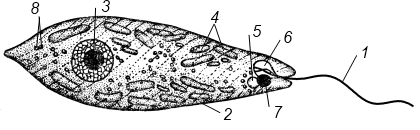 Все перечисленные ниже признаки, кроме двух, используются для описания изображенной на рисунке клетки. Определите два признака, «выпадающих» из общего списка, и запишите в таблицу цифры, под которыми они указаны.1) наличие клеточного центра2) наличие гликокаликса3) запасное вещество гликоген4) способность к миксотрофному питанию5)способность к биосинтезу белка12.Выберите три верных ответа из шести и запишите в таблицу цифры, под которыми они указаны.  Вирусы: 1) не обладают собственным обменом веществ 2) являются внутриклеточными паразитами 3) способны размножаться только внутри животных клеток 4) не содержат нуклеиновых кислот 5) могут быть уничтожены применением антибиотиков 6) не способны к самостоятельному синтезу белка 13.13.Установите соответствие между группой растений или животных и её ролью в экосистеме пруда: к каждой позиции, данной в первом столбце, подберите соответствующую позицию из второго столбца. Установите соответствие между группой растений или животных и её ролью в экосистеме пруда: к каждой позиции, данной в первом столбце, подберите соответствующую позицию из второго столбца. Установите соответствие между группой растений или животных и её ролью в экосистеме пруда: к каждой позиции, данной в первом столбце, подберите соответствующую позицию из второго столбца. Установите соответствие между группой растений или животных и её ролью в экосистеме пруда: к каждой позиции, данной в первом столбце, подберите соответствующую позицию из второго столбца. Установите соответствие между группой растений или животных и её ролью в экосистеме пруда: к каждой позиции, данной в первом столбце, подберите соответствующую позицию из второго столбца. Установите соответствие между группой растений или животных и её ролью в экосистеме пруда: к каждой позиции, данной в первом столбце, подберите соответствующую позицию из второго столбца. Растения и животные прудаРастения и животные прудаКомпоненты экосистемыА)  прибрежная растительность Б)  рыбыВ)  личинки земноводных Г)  фитопланктон Д)  растения дна Е)  моллюски А)  прибрежная растительность Б)  рыбыВ)  личинки земноводных Г)  фитопланктон Д)  растения дна Е)  моллюски 1)  продуценты 2)  консументы АБВГДЕ14.14.Установите соответствие между признаком и классом типа Членистоногие: к каждой позиции, данной в первом столбце, подберите соответствующую позицию из второго столбца. Установите соответствие между признаком и классом типа Членистоногие: к каждой позиции, данной в первом столбце, подберите соответствующую позицию из второго столбца. Установите соответствие между признаком и классом типа Членистоногие: к каждой позиции, данной в первом столбце, подберите соответствующую позицию из второго столбца. Установите соответствие между признаком и классом типа Членистоногие: к каждой позиции, данной в первом столбце, подберите соответствующую позицию из второго столбца. Установите соответствие между признаком и классом типа Членистоногие: к каждой позиции, данной в первом столбце, подберите соответствующую позицию из второго столбца. Установите соответствие между признаком и классом типа Членистоногие: к каждой позиции, данной в первом столбце, подберите соответствующую позицию из второго столбца. Признаки Признаки Классы А) Головогрудь и брюшкоБ) Выделительная система - зеленые железы В) Органы дыхания - трахеи Г) Органы дыхания - жабры Д) Три пары ходильных конечностей Е) Голова, грудь и брюшкоА) Головогрудь и брюшкоБ) Выделительная система - зеленые железы В) Органы дыхания - трахеи Г) Органы дыхания - жабры Д) Три пары ходильных конечностей Е) Голова, грудь и брюшко1) Ракообразные2) НасекомыеАБВГДЕ15.Установите правильную последовательность соподчинения систематических категорий у животных, начиная с наименьшей. Запишите в таблицу соответствующую последовательность цифр. Установите правильную последовательность соподчинения систематических категорий у животных, начиная с наименьшей. Запишите в таблицу соответствующую последовательность цифр. 1) Семейство Волчьи (Псовые);2) Класс Млекопитающие; 3) Вид Обыкновенная лисица; 4) Отряд Хищные; 5) Тип Хордовые; 6) Род Лисица16273849510Организм Число пар ходильных ногГлаза Органы дыханияОрганы выделенияОмар Паук-серебрянкаСаранча Бронзовка Дафния